Муниципальное бюджетное общеобразовательное учреждение «Кириковская средняя школа»РАБОЧАЯ ПРОГРАММАпо курсу «Индивидуальный  проект» для учащихся 10 класса муниципального бюджетного общеобразовательного учреждения «Кириковская средняя школа»Составил:              учитель высшей квалификационной категории Ивченко Олег Владимирович2020-2021 учебный год.Пояснительная записка.           Настоящая рабочая программа по курсу «Индивидуальный проект» для учащихся 10 класса муниципального бюджетного общеобразовательного учреждения «Кириковская средняя школа» разработана на основании учебного плана  10 класса муниципального бюджетного общеобразовательного учреждения  «Кириковская  средняя  школа» на 2020-2021 учебный год в режиме работы пятидневной рабочей недели, основной образовательной программы среднего общего образования муниципального бюджетного общеобразовательного учреждения «Кириковская средняя школа» от 31 августа 2020 года, утвержденной приказом по учреждению № 188-ОД от 02.09.2020, федерального государственного образовательного стандарта среднего общего образования (Утвержден приказом Министерства образования и науки Российской Федерации от 17 мая 2012 г. № 413 с изменениями и дополнениями)    Цель курса:- формирование у обучающихся системных представлений и опыта применения методов, технологий и форм организации проектной и учебно-исследовательской деятельности для достижения практико-ориентированных результатов образования;- формирование навыков разработки, реализации и общественной презентации обучающимися результатов исследования, индивидуального проекта, направленного на решение научной, личностно и (или) социальнозначимой проблемы.    Задачи:- сформировать навыки коммуникативной, учебно-исследовательской деятельности, критического мышления;- выработать способность к инновационной, аналитической, творческой, интеллектуальной деятельности;- продолжить формирование навыков проектной и учебно-исследовательской деятельности, а также самостоятельного применения приобретённых знаний и способов действий при решении различных задач, используя знания одного или нескольких учебных предметов или предметных областей;- развитие навыков постановки цели и формулирования гипотезы исследования, планирования работы, отбора и интерпретации необходимой информации, структурирования аргументации результатов исследования на основе собранных данных, презентации результатов;- мониторинг личностного роста участников проектно-исследовательской деятельности;     Индивидуальный проект - особая форма организации образовательной деятельности обучающихся (учебное исследование или учебный проект).     Индивидуальный проект выполняется обучающимся самостоятельно под руководством учителя в течение учебного времени, отведенного учебным планом, и должен быть представлен в виде завершенного учебного исследования или разработанного проекта: информационного, творческого, социального, прикладного, инновационного, конструкторского, инженерного.    Старшеклассники сами определяют личностно-значимую проблему, формулируют тему, ставят цели и задачи своего проектирования, выдвигают гипотезу. Ставя практическую задачу, ученики ищут под эту конкретную задачу свои средства и предлагают варианты практического использования проектного и исследовательского продукта.Возможными направлениями проектной и учебно-исследовательской деятельности являются:исследовательское;инженерное;прикладное;бизнес-проектирование;информационное;социальное;игровое;творческое.     Приоритетными направлениями являются:социальное;бизнес-проектирование;исследовательское;инженерное;информационное.Среди возможных форм представления результатов проектной деятельности:макеты, модели, рабочие установки, схемы, план-карты;постеры, презентации;альбомы, буклеты, брошюры, книги;реконструкции событий;эссе, рассказы, стихи, рисунки;результаты исследовательских экспедиций, обработки архивов и мемуаров;документальные фильмы, мультфильмы;выставки, игры, тематические вечера, концерты;сценарии мероприятий;веб-сайты, программное обеспечение, компакт-диски (или другие цифровые носители) и др.Результаты учебно-исследовательской деятельности представляются обучающимися в виде:-  рефератов;- статей, обзоров;- отчетов и заключений по итогам исследований, проводимых в рамках исследовательских экспедиций, обработки архивов и мемуаров, исследований по различным предметным областям;- моделей, образцов;Защита  индивидуального проекта организуется в форме:- конференций, - семинаров, - круглого стола.    Контроль освоения  реализации настоящей программы осуществляется через оценку проектной/ исследовательской деятельности по результатам представления продукта/учебного исследования. Публично должны быть представлены два элемента проектной-исследовательской работы:- защита темы проекта/исследования (идеи);- защита реализованного проекта/исследования.    Оценивание производится на основе критериальной модели:    Оценка за выполнение и содержание проекта/исследования (Приложение 1);    Оценка за защиту проекта/исследования (Приложение 2);    Итоговая оценка выставляется по пятибалльной системе, как среднее арифметическое двух вышеуказанных оценок (Приложение 3).     Индивидуальный проект обязателен для выполнения обучающимися по выбранному предмету/ направлению. В соответствии с учебным планом  муниципального бюджетного общеобразовательного учреждения «Кириковская средняя школа» на реализацию курса «Индивидуальный проект» в 10 классе отводится 1 час в неделю. Всего в год 35 часов.2.	Планируемые результаты освоения курса.В результате реализации настоящего курса у учащихся 10 класса будут сформированы следующие результаты:личностные результаты:- уважение к личности и её достоинству, доброжелательное отношение к окружающим;- потребность в самовыражении и самореализации, социальном признании;- готовность и способность к  самоорганизации и самореализации; - готовность и способность к выполнению норм и требований школьной жизни, прав и обязанностей ученика;- умение вести диалог на основе равноправных отношений и взаимного уважения и приятия; - умение конструктивно разрешать конфликты;- готовность и способность к выполнению моральных норм в отношении взрослых и сверстников в школе, дома, во внеучебных видах деятельности;- потребность в участии в общественной жизни ближайшего социального окружения, общественно полезной деятельности;- умение строить жизненные планы с учётом конкретных социально-исторических, политических и экономических условий;- устойчивый познавательный интерес и становление смыслообразующей функции познавательного мотива;- готовность к выбору профильного образования.    Ученик получит возможность для формирования:- выраженной устойчивой учебно-познавательной мотивации и интереса к учению;- готовности к самообразованию и самовоспитанию;- адекватной позитивной самооценки и Я-концепции;- компетентности в реализации основ гражданской идентичности в поступках и деятельности;- способности к решению моральных дилемм на основе учёта позиций участников дилеммы, ориентации на их мотивы и чувства; устойчивое следование в поведении моральным нормам и этическим требованиям;- эмпатии как осознанного понимания и сопереживания чувствам других, выражающейся в поступках, направленных на помощь и обеспечение благополучия.     Метапредметные результаты:ученик научится:- определять область своих познавательных интересов;- искать необходимую информацию в открытом информационном пространстве с использованием Интернета, цифровых образовательных ресурсов, работать с каталогами библиотек;- находить практическое применение имеющимся предметным знаниям в ходе выполнения учебного исследования или проекта;- планировать и выполнять учебный проект, учебное исследование, используя методы, оборудование и технологии адекватные проблеме:- распознавать и ставить вопросы, ответы на которые могут быть получены путем научного исследования, формулировать выводы на основании полученных результатов;- использовать научные методы: постановка проблемы, выдвижение гипотезы, доказательство, анализ, обобщение, статистика, эксперимент, наблюдение, рассуждение, опровержение, установление причинно-следственных связей, построение и выполнение алгоритма и т.д.;- ясно и логично излагать свою точку зрения, участвовать в дискуссиях, обсуждать проблему, находить компромиссные решения и т.д.;- видеть и комментировать разные точки зрения, морально-этические аспекты проблемы;- предполагать возможное практическое применение результатов учебного исследования и продукта учебного проекта    Ученик получит возможность научиться:- самостоятельно задумывать, планировать и выполнять учебный проект, учебное исследование;- целенаправленно и осознанно развивать свои познавательные, регулятивные, коммуникативные способности;- осознавать свою ответственность за достоверность полученной информации, полученных знаний, качество выполнения проекта, исследования.В результате учебно-исследовательской и проектной деятельности обучающиеся получат представление:- о философских и методологических основаниях научной деятельности и научных методах, применяемых в исследовательской и проектной деятельности;- о понятиях: концепция, научная гипотеза, метод, эксперимент, надежность гипотезы, модель, метод сбора и метод анализа данных;- об отличительных особенностях исследования в гуманитарных областях и исследования в естественных науках;- об истории науки;- о новейших разработках в области науки и технологий;- о правилах и законах, регулирующих отношения в научной, изобретательской и исследовательских областях деятельности (патентное право, защита авторского права и др.);Обучающиеся смогут:- решать задачи, находящиеся на стыке нескольких учебных дисциплин;- использовать основной алгоритм исследования при решении своих учебно-познавательных задач;- использовать основные принципы проектной деятельности при решении своих учебно-познавательных задач и задач, возникающих в культурной и социальной жизни;- использовать элементы математического моделирования при решении исследовательских задач;- использовать элементы математического анализа для интерпретации результатов, полученных в ходе учебно-исследовательской работы.Обучающиеся научатся:- формулировать научную гипотезу, ставить цель в рамках исследования и проектирования, исходя из культурной нормы и сообразуясь с представлениями об общем благе;- восстанавливать контексты и пути развития того или иного вида научной деятельности, определяя место своего исследования или проекта в общем культурном пространстве;- оценивать ресурсы, в том числе и нематериальные (такие, как время), необходимые для достижения поставленной цели;- находить различные источники материальных и нематериальных ресурсов, предоставляющих средства для проведения исследований и реализации проектов в различных областях деятельности человека;- адекватно оценивать последствия реализации своего проекта (изменения, которые он повлечет в жизни других людей, сообществ);- адекватно оценивать дальнейшее развитие своего проекта или исследования, видеть возможные варианты применения результатов.     Обучающиеся получат возможность научаться:- отслеживать и принимать во внимание тренды и тенденции развития различных видов деятельности, в том числе научных, учитывать их при постановке собственных целей;- вступать в коммуникацию с держателями различных типов ресурсов, точно и объективно презентуя свой проект или возможные результаты исследования, с целью обеспечения продуктивного взаимовыгодного сотрудничества;- самостоятельно и совместно с другими авторами разрабатывать систему параметров и критериев оценки эффективности и продуктивности реализации проекта или исследования на каждом этапе реализации и по завершении работы;- адекватно оценивать риски реализации проекта и проведения исследования и предусматривать пути минимизации этих рисков.Содержание курса «Индивидуальный проект».Тематическое планирование с указанием часов на освоение каждой темы.Необходимо 2 часа в расписание до 28.05.20205. Список литературы, используемый при оформлении рабочей программы.Информационное обеспечение для учащихся и учителей:sh9jarcevo.edusite.ru (Раздел «Образование», подраздел «Индивидуальный проект»)Формирование универсальных учебных действий в основной и средней школе: от действия к мысли.// Система заданий// Под ред.А.Г. Асмолова. – М.: Прсвещение, 2011, с.159Приложение 1.Ш К А Л А    О Ц Е Н К И   исследовательского    П Р О Е К Т АОценка проекта Приложение 2.Ш К А Л АО Ц Е Н К И   ВЫСТУПЛЕНИЯПРИ   ЗПЩИТЕ   исследовательского    П Р О Е К Т АОценка защиты исследовательского проекта Приложение 3.Общий балл за индивидуальный проект(среднее арифметическое выполнения и защиты проект)Приложение 4Критерии оценки содержания проектаПриложение 5Критерии оценки защиты проектаПриложение 6Таблица перевода суммы баллов оценки в пятибалльную оценкуСОГЛАСОВАНО: заместитель директора по учебно-воспитательной работе Сластихина Н.П. ______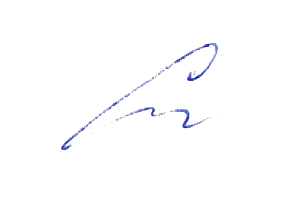 «31» августа 2020 г.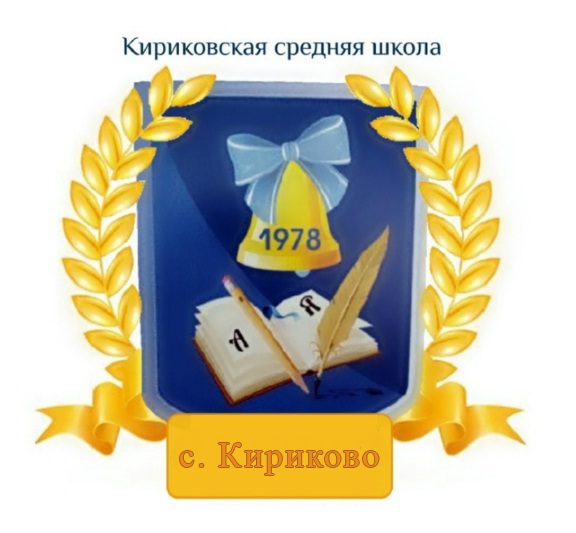 УТВЕРЖДАЮ:Директор муниципального бюджетного общеобразовательного учреждения «Кириковская средняя школа»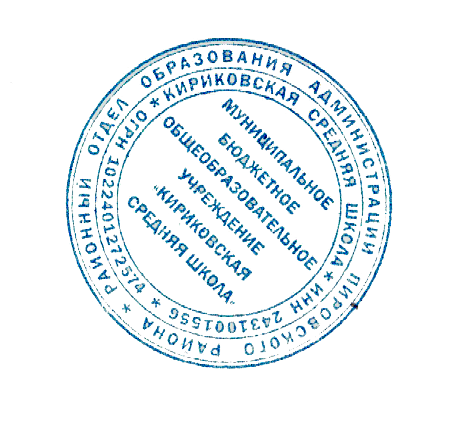 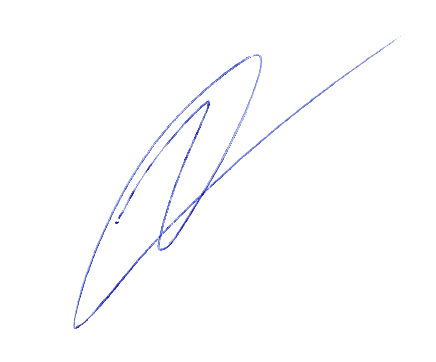  Ивченко О.В. ________«31» августа 2020 г.РазделКоличество часов на изучение раздела.1. Основные понятия  проектной и исследовательской деятельности42. Этапы работы над проектом, учебным исследованием43. Алгоритм работы с литературой и ресурсами Интернета44. Индивидуальное проектирование145. Сбор и систематизация полученной информации16. Обработка полученного материала17. Оформление проектной/исследовательской работы18. Защита проекта /исследовательской работы19. Подведение итогов1ИТОГО35№Наименование темыКоличество часовДата проведения1.Особенности проектной и исследовательской деятельности. Виды индивидуальных проектов.107.09.20202.Основные технологические подходы. Особенности монопроекта и межпредметного проекта114.09.20203.Определение темы проекта/исследования. Этапы работы над проектом/исследованием.121.09.20204.Выбор темы индивидуального проекта.128.09.20205.Определение целей, задач исследования, выдвижение гипотез, определение предмета и объекта изучения и методов.105.10.20206.Формулирование темы, определение актуальности темы, проблемы.112.10.20207.Формулирование цели, определение задач, выбор предмета и объекта.119.10.20208.Составление плана работы102.10.20209.Алгоритм работы с источниками информации. 109.11.202010.Что такое плагиат и как его избегать в своей работе. Занятие с системами «антиплагиат».116.11.202011.Работа с каталогами и поисковыми системами123.11.202012.Работа в библиотеке: работа в тематическом каталоге126.11.202013.Подбор материалов по теме проекта/исследования130.11.202014.Планирование и проведение эксперимента, сбор материала в виде тезисов, конспектов, схем, таблиц, рисунков.107.12.202015.Планирование и проведение эксперимента, сбор материала в виде тезисов, конспектов, схем, таблиц, рисунков.114.12.202016.Определение целевой аудитории.121.12.202017.Определение положительных эффектов от реализации проекта/исследования.111.01.202118.Определение рисков при реализации проекта/исследования.118.01.202119.Тема и краткое описание сути проекта/исследования.125.01.202120.Актуальность проекта/исследования.101.02.202121.Цель проекта/исследования108.02.202122.Задачи проекта.115.02.202123.Гипотеза или идея?122.02.202124.Продукт или результат?101.03.202125.Эффекты и риски реализации проекта/исследования.115.03.202126.Разработка проекта/исследования.129.03.202127.Разработка проекта/исследования.105.04.202128.Разработка проекта/исследования112.04.202129.Оформление выводов (результатов) проекта/исследования.115.04.202130.Научный стиль изложения исследования.119.04.202131.Редактирование текста и оформления работы, проектного продукта126.04.202132.Презентации проекта/исследования.117.05.202133.Подготовка к защите. Навыки монологической речи. Аргументированная речь.124.05.202134.Защита реализации проекта/исследования.  135.Мой проект/исследование. Рефлексивное занятие1ПоказателиГрадацияБаллыОценка1. Обоснованность актуальности темы – целесообразность аргументов, подтверждающих актуальность Обоснована; аргументы целесообразны21. Обоснованность актуальности темы – целесообразность аргументов, подтверждающих актуальность Обоснована; целесообразна часть аргументов11. Обоснованность актуальности темы – целесообразность аргументов, подтверждающих актуальность Не обоснована, аргументы отсутствуют02. Конкретность  формулировки цели, задач, а также их соответствие темеКонкретны, соответствуют2 2. Конкретность  формулировки цели, задач, а также их соответствие темеНеконкретны или не соответствуют12. Конкретность  формулировки цели, задач, а также их соответствие темеЦелей  и задач нет или не соответствуют теме03. Обоснованность выбора методики работы – обеспечивает или нет достижение целицелесообразна, обеспечивает23. Обоснованность выбора методики работы – обеспечивает или нет достижение целисомнительна13. Обоснованность выбора методики работы – обеспечивает или нет достижение целиявно нецелесообразна04. Фундаментальность обзора – использование современных основополагающих работ по проблемеИспользованы достаточное количество источников информации  24. Фундаментальность обзора – использование современных основополагающих работ по проблемеИспользовано  недостаточное количество информации14. Фундаментальность обзора – использование современных основополагающих работ по проблемеНеобоснованный подбор информации05. Всесторонность и логичность обзора – освещение значимых для достижения цели аспектов проблемыОсвещена значительная часть проблемы25. Всесторонность и логичность обзора – освещение значимых для достижения цели аспектов проблемыПроблема освещена фрагментарно15. Всесторонность и логичность обзора – освещение значимых для достижения цели аспектов проблемыПроблема не освещена26. Доступность методик для самостоятельного выполнения автором работыДоступны для самостоятельного выполнения26. Доступность методик для самостоятельного выполнения автором работыВыполнимы под наблюдением специалиста16. Доступность методик для самостоятельного выполнения автором работыВыполнимы только специалистом07. Логичность и обоснованность эксперимента (наблюдения), обусловленность логикой изучения объектаЭксперимент логичен и обоснован27. Логичность и обоснованность эксперимента (наблюдения), обусловленность логикой изучения объектаЭксперимент частично логичен и обоснован17. Логичность и обоснованность эксперимента (наблюдения), обусловленность логикой изучения объектаЭксперимент не логичен и не обоснован08. Наглядность представления результатов (графики, гистограммы, схемы, фото и т.д.)Использованы все необходимые способы28. Наглядность представления результатов (графики, гистограммы, схемы, фото и т.д.)Использована часть способов18. Наглядность представления результатов (графики, гистограммы, схемы, фото и т.д.)Использован только один способ09. Дискуссионность (полемичность) обсуждения полученных результатов с разных точек зрения, позицийПриводятся и обсуждаются разные позиции29. Дискуссионность (полемичность) обсуждения полученных результатов с разных точек зрения, позицийРазные позиции приводятся без обсуждения19. Дискуссионность (полемичность) обсуждения полученных результатов с разных точек зрения, позицийприводится и обсуждается одна позиция010. Наличие собственной позиции (точки зрения) автора к изученной проблеме и  полученным результатамАвтор имеет собственную точку зрения и может ее аргументировать210. Наличие собственной позиции (точки зрения) автора к изученной проблеме и  полученным результатамАвтор имеет собственную точку зрения, но не может ее аргументировать110. Наличие собственной позиции (точки зрения) автора к изученной проблеме и  полученным результатамАвтор не имеет  собственной точки зрения (придерживается  чужой точки зрения)010. Соответствие содержания выводов содержанию цели и задач, гипотезеСоответствуют, гипотеза оценивается автором 210. Соответствие содержания выводов содержанию цели и задач, гипотезеСоответствуют  частично110. Соответствие содержания выводов содержанию цели и задач, гипотезеНе соответствуют, нет оценки гипотезы014. Конкретность выводов и уровень обобщения Выводы конкретны, построены на обобщении результатов214. Конкретность выводов и уровень обобщения Выводы неполные114. Конкретность выводов и уровень обобщения Выводов нет, неконкретны0Максимальный баллМаксимальный балл28Оценка«5»«4»«3»Баллы28 - 2524 – 21 20 – 17 ПоказателиГрадацияБаллыОценка1. Соответствие сообщения заявленной теме, цели и задачам проектаСоответствует полностью21. Соответствие сообщения заявленной теме, цели и задачам проектаСоответствует не в полном объеме11. Соответствие сообщения заявленной теме, цели и задачам проектаНе соответствуют 02.Структурированность(организация) сообщения, которая обеспечивает понимание его содержанияСтруктурировано, обеспечивает22.Структурированность(организация) сообщения, которая обеспечивает понимание его содержанияЧастично12.Структурированность(организация) сообщения, которая обеспечивает понимание его содержанияНе структурировано, не обеспечивает03. Культура выступленияРассказ, обращённый к аудитории рассказ без обращения к тексту23. Культура выступленияРассказ с частым обращением тексту13. Культура выступленияЧтение с листа04. Доступность сообщения о содержании проекта, его целях, задачах, методах и результатахДоступно без уточняющих вопросов24. Доступность сообщения о содержании проекта, его целях, задачах, методах и результатахДоступно с уточняющими вопросами14. Доступность сообщения о содержании проекта, его целях, задачах, методах и результатахНедоступно с уточняющими вопросами05. Целесообразность наглядности и уровень её использованияЦелесообразна25. Целесообразность наглядности и уровень её использованияЧастично15. Целесообразность наглядности и уровень её использованияНецелесообразна 06. Соблюдение временного регламента сообщения (не более 7 минут)Соответствует 26. Соблюдение временного регламента сообщения (не более 7 минут)Превышен ( не более 2 минут)16. Соблюдение временного регламента сообщения (не более 7 минут)Превышен (более 2 минут)07. Чёткость и полнота ответов на дополнительные вопросы по существу сообщенияВсе ответы чёткие, полные27. Чёткость и полнота ответов на дополнительные вопросы по существу сообщенияНе на все вопросы есть четкие ответы17. Чёткость и полнота ответов на дополнительные вопросы по существу сообщенияВсе ответы неполные08. Владение специальной терминологией по теме проекта, использованной в сообщенииВладеет свободно28. Владение специальной терминологией по теме проекта, использованной в сообщенииЧастично 18. Владение специальной терминологией по теме проекта, использованной в сообщенииНе владеет 09. Культура дискуссии – умение понять собеседника и аргументиро-вано ответить на его вопросыУмеет вести дискуссию29. Культура дискуссии – умение понять собеседника и аргументиро-вано ответить на его вопросыЧастично 19. Культура дискуссии – умение понять собеседника и аргументиро-вано ответить на его вопросыНе может аргументированно ответить оппоненту 0Максимальный баллМаксимальный балл18Оценка«5»«4»«3»Баллы18 - 1615 – 13 12 – 9  БаллыБаллыБаллыОценкаВыполнение проектаЗащита проектаСредний баллОценка28 – 25 18 – 16 23 – 21 «5»24 – 21 15 – 13 20 – 17 «4»20 – 17 12 – 9 16 – 13 «3»Критерий 1. Постановка цели проектаКритерий 1. Постановка цели проектаЦель не сформулирована0Цель сформулирована, но не обоснована1Цель ясно сформулирована и обоснована в общих чертах2Цель определена, ясно сформулирована и четко обоснована3Критерий 2.Планирование путей достижения цели проектаКритерий 2.Планирование путей достижения цели проектаПлан достижения цели отсутствует0План имеется, но не обеспечивает достижения поставленной цели1Краткий план состоит из основных этапов проекта2Развернутый план, включает основные и промежуточные этапы3Критерий 3.Глубина раскрытия темы проекта, знание предметаКритерий 3.Глубина раскрытия темы проекта, знание предметаТема проекта не раскрыта0Тема проекта раскрыта фрагментарно1Тема проекта раскрыта, автор показал знание темы в рамках школьной программы2Тема проекта раскрыта исчерпывающе, автор продемонстрировал глубокие знания, выходящие за рамки школьной программы3Критерий 4. Разнообразие источников информации, целесообразность их использованияКритерий 4. Разнообразие источников информации, целесообразность их использованияИспользована неподходящая информация0Большая часть представленной информации не относится к теме работы1Работа содержит незначительный объем подходящей информации из ограниченного числа однотипных источников2Работа содержит достаточно полную информацию из разнообразных источников3Критерий 5.  Соответствие выбранных способов работы целям и содержанию проектаКритерий 5.  Соответствие выбранных способов работы целям и содержанию проектаЗаявленные в проекте цели не достигнуты0Значительная часть используемых способов работы не соответствует теме и цели проекта1Используемые способы работы соответствует теме и цели проекта, но являются недостаточными2Способы работы достаточны и используются уместно и эффективно, цели проекта достигнутыКритерий 6.Личная заинтересованность автора, творческий подход к работеКритерий 6.Личная заинтересованность автора, творческий подход к работеРабота шаблонная, показывающая формальное отношение автора0Автор проявил незначительный интерес к теме проекта, но не продемонстрировал самостоятельности в работе, не использовал возможности творческого подхода1Работа самостоятельная, демонстрирующая серьезную заинтересованность автора, предпринята попытка представить личный взгляд на тему проекта, применены элементы творчества2Работа отличается творческим подходом, собственным оригинальным отношением автора к идее проекта3Критерий 7.Анализ хода работы, выводы и перспективы Критерий 7.Анализ хода работы, выводы и перспективы Не предприняты попытки проанализировать ход и результаты работы0Анализ заменен кратким описанием хода и порядка работы 1Представлен обзор работы по достижению целей, заявленных в проекте 2Представлен анализ ситуации, складывающийся в ходе работы, сделаны выводы, намечены перспективы3Критерий 8.Соответствие требованиям оформления письменной частиКритерий 8.Соответствие требованиям оформления письменной частиПисьменная часть проекта отсутствует0В письменной части работы отсутствует установленные правилами порядок и четкая структура,  допущены серьезные ошибки в оформлении1Предприняты попытки оформить работу в соответствии с установленными правилами, придать ей соответствующую структуру, допущены некоторые нарушения2Работа отличается четким и грамотным оформлением в точном соответствии с установленными требованиями3Максимальный балл: 24                                                                          Критерий 1.Качество проведенной презентации Критерий 1.Качество проведенной презентации Презентация не проведена0Автор  читает с листа, не уложился в регламент1Автор часто обращается к записям, уложился в регламент2Автор свободно излагает сообщение, обращается к записям изредка, уложился в регламент3Критерий 2.Речь выступающегоИзложение непоследовательно и нелогичность 0Последовательность и логичность нарушаются 1Изложение последовательно и логично, но воспринимается сложно 2Изложение последовательно и логично, доступно для широкой аудитории 3Критерий 3. Ответы на вопросыКритерий 3. Ответы на вопросыОтветы на поставленные вопросы отсутствуют или не соответствуют содержанию вопроса0Ответы на вопросы неразвернутые, неаргументированные1Ответы на вопросы развернутые, аргументированные, входят за рамки регламента2Ответы на вопросы развернутые, аргументированные, в рамках регламента3Критерий 4. Качество компьютерной презентацииКритерий 4. Качество компьютерной презентацииПрезентация отсутствует00Презентация повторяет текст выступления, перегружена информацией, затрудняет восприятие11Презентация дополняет текст выступления, но перегружена информацией, затрудняет восприятие22Презентация дополняет текст выступления, не перегружена информацией, оптимальна для восприятия33Критерий 5. Качество презентации Критерий 5. Качество презентации Проектный продукт отсутствует0Проектный продукт не соответствует требованиям качества(эстетичен, удобен в использовании, соответствует заявленным целям)1Проектный продукт не полностью соответствует требованиям качества2Проектный продукт полностью соответствует требованиям качества (эстетичен, удобен в использовании, соответствует заявленным целям)3Максимальный балл: 15                                                               Процент Общий баллОтметка Уровень освоения МПР0 – 40 0 – 16 2Пониженный 41 – 74 17 – 29 3Базовый 75 – 90 30 – 35 4Повышенный 91 – 100 36 – 39 5Высокий 